Page 1: PRA Statement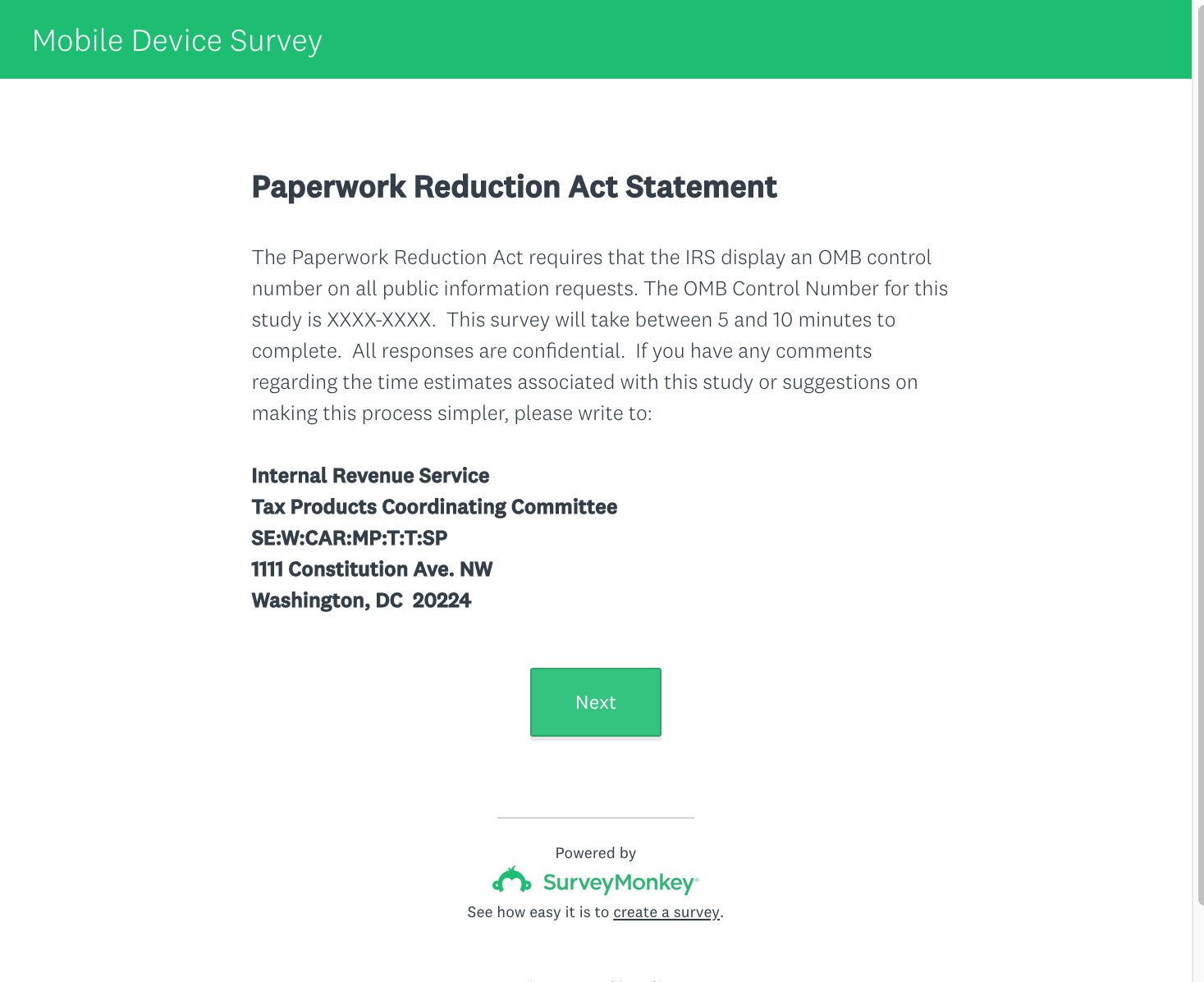 Page 2: Q1 Age Screener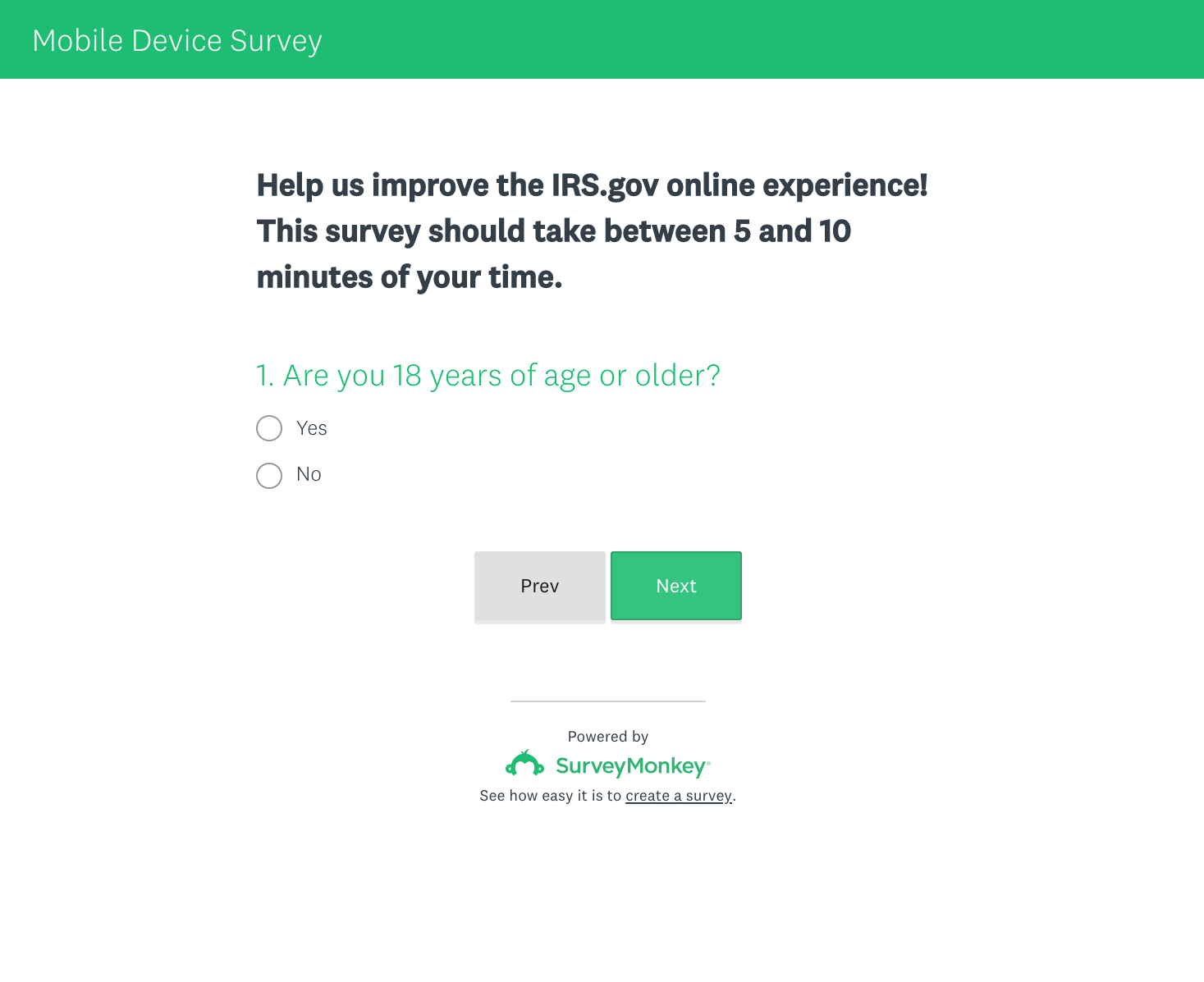 Page 3: Q2, Q3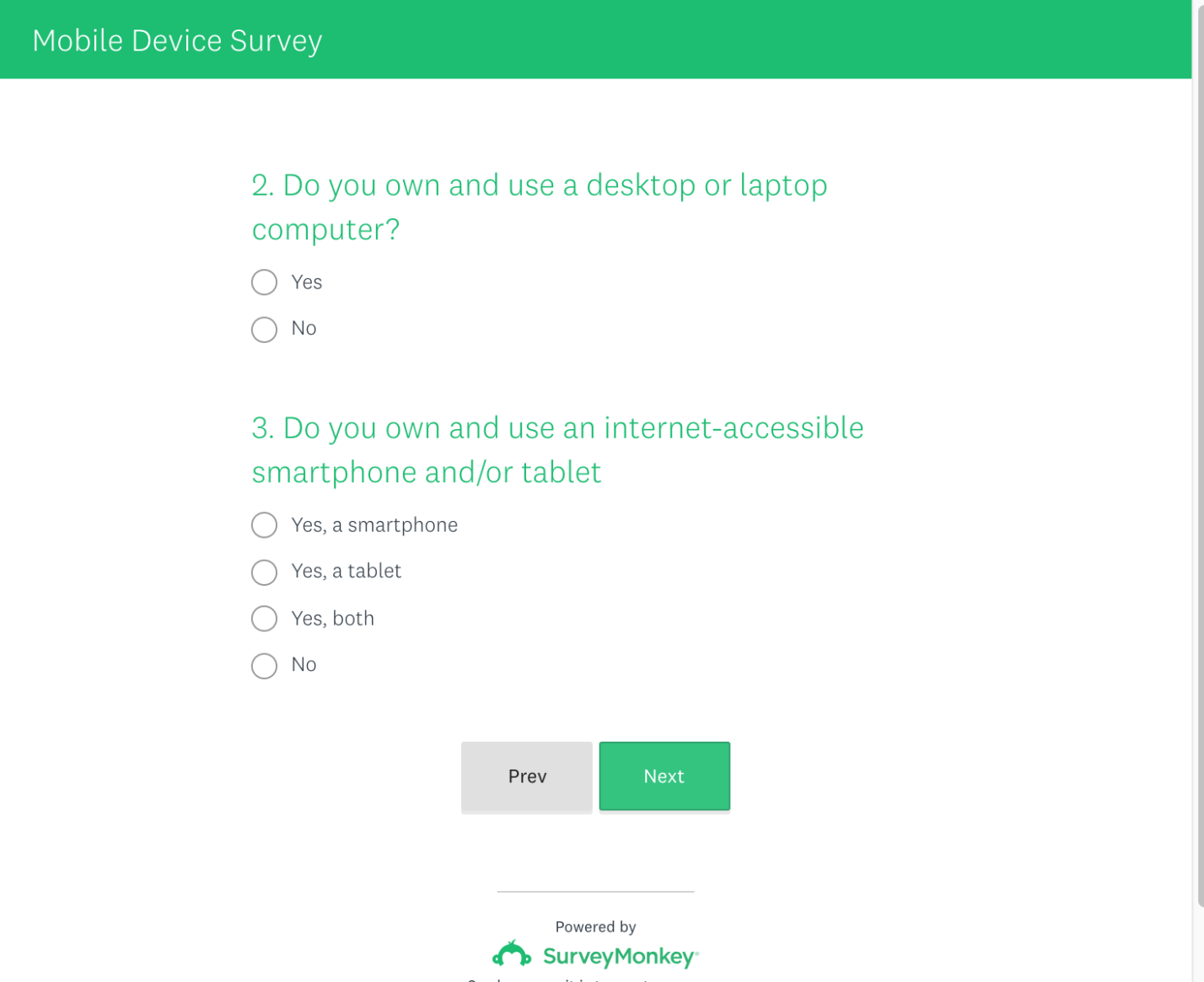 Page 4: Q4 through Q7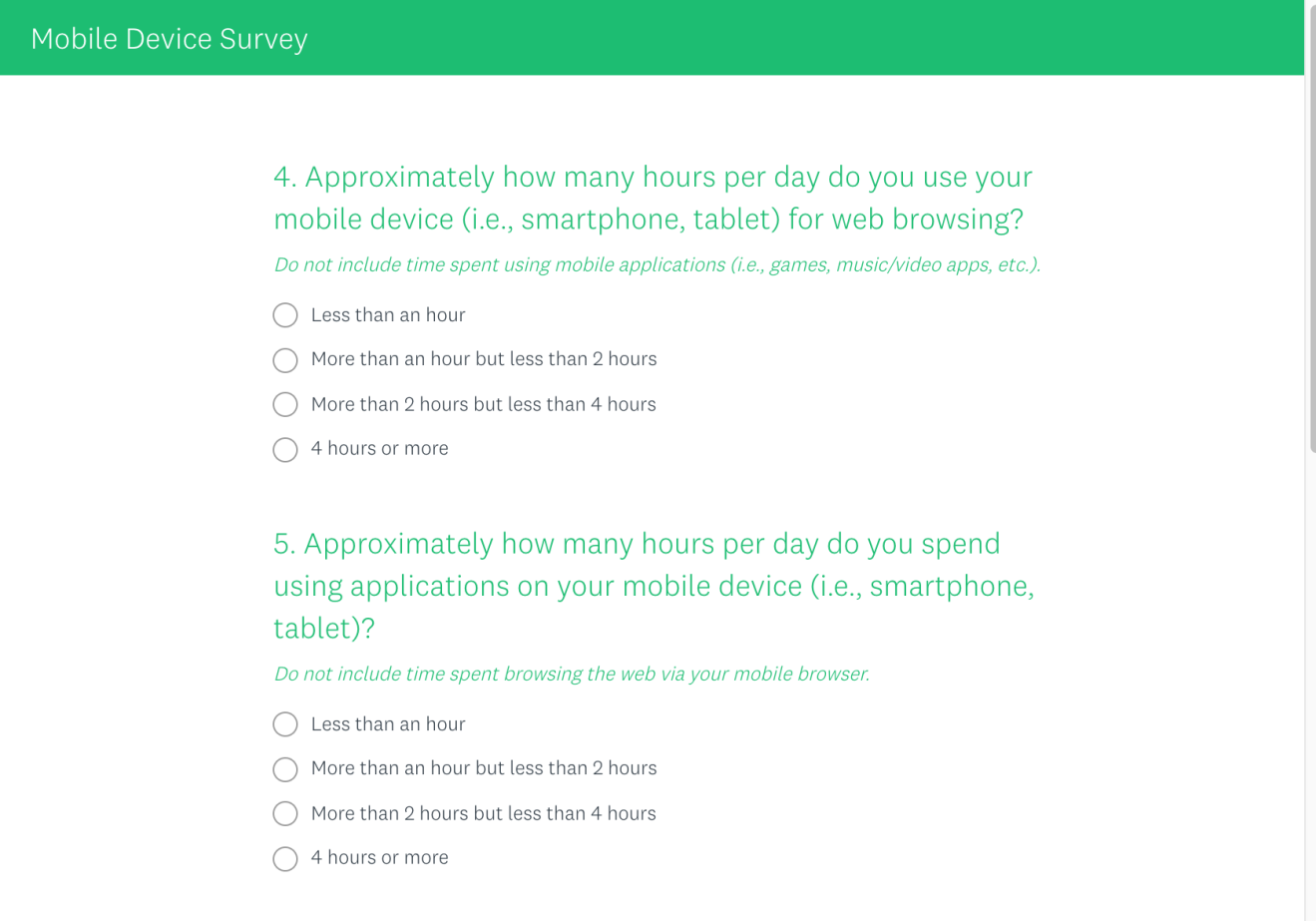 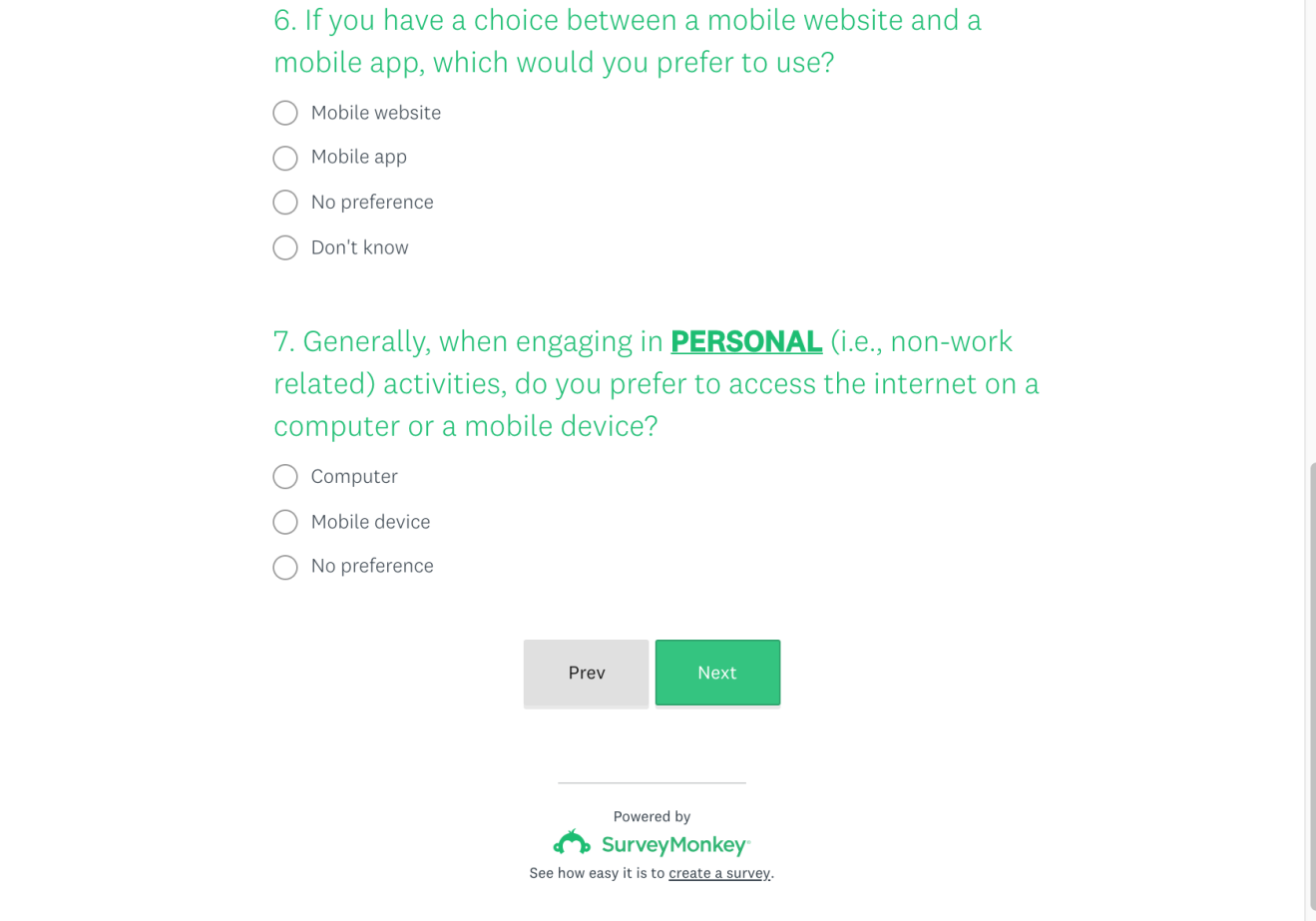 Page 5: Q6 through Q11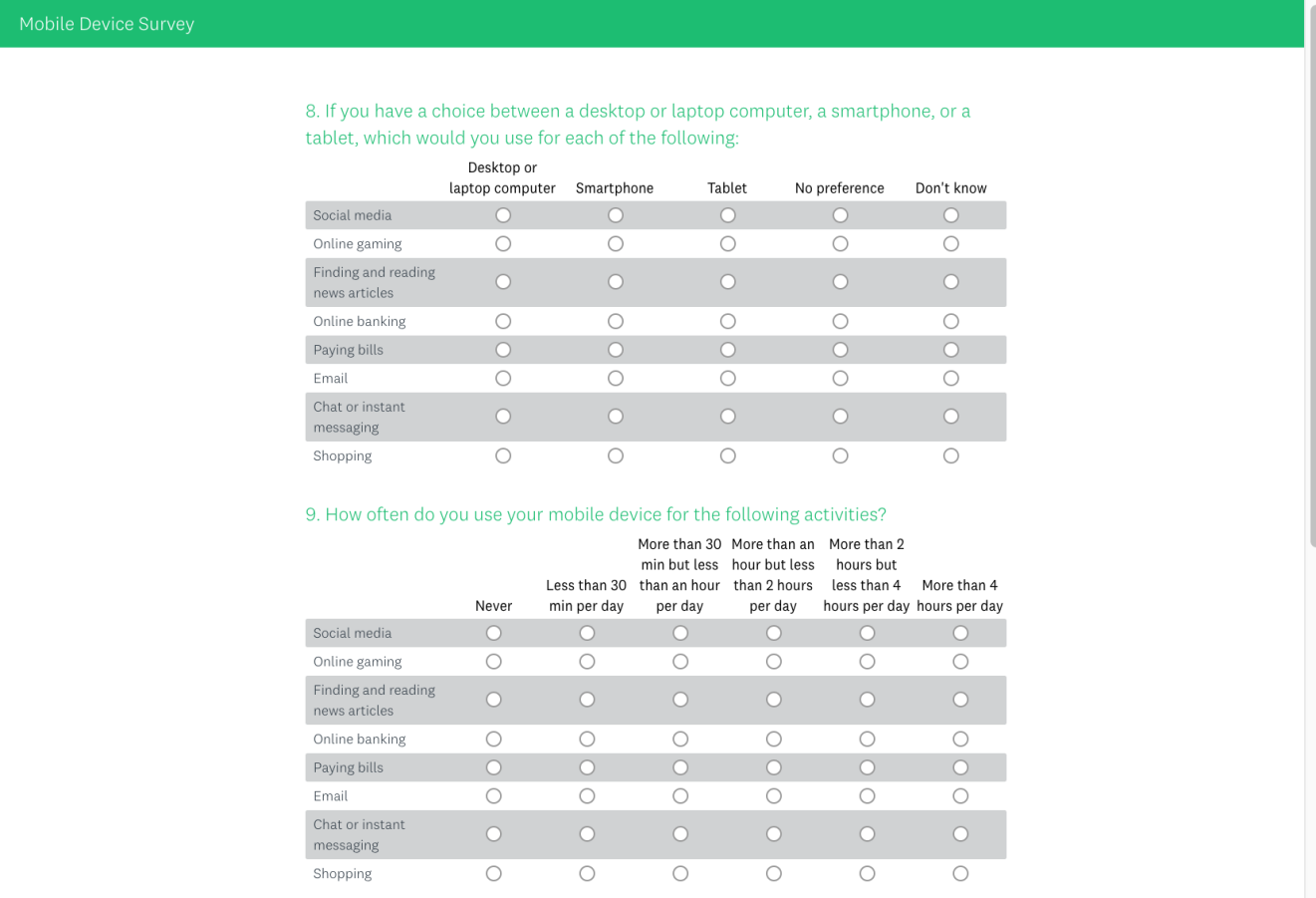 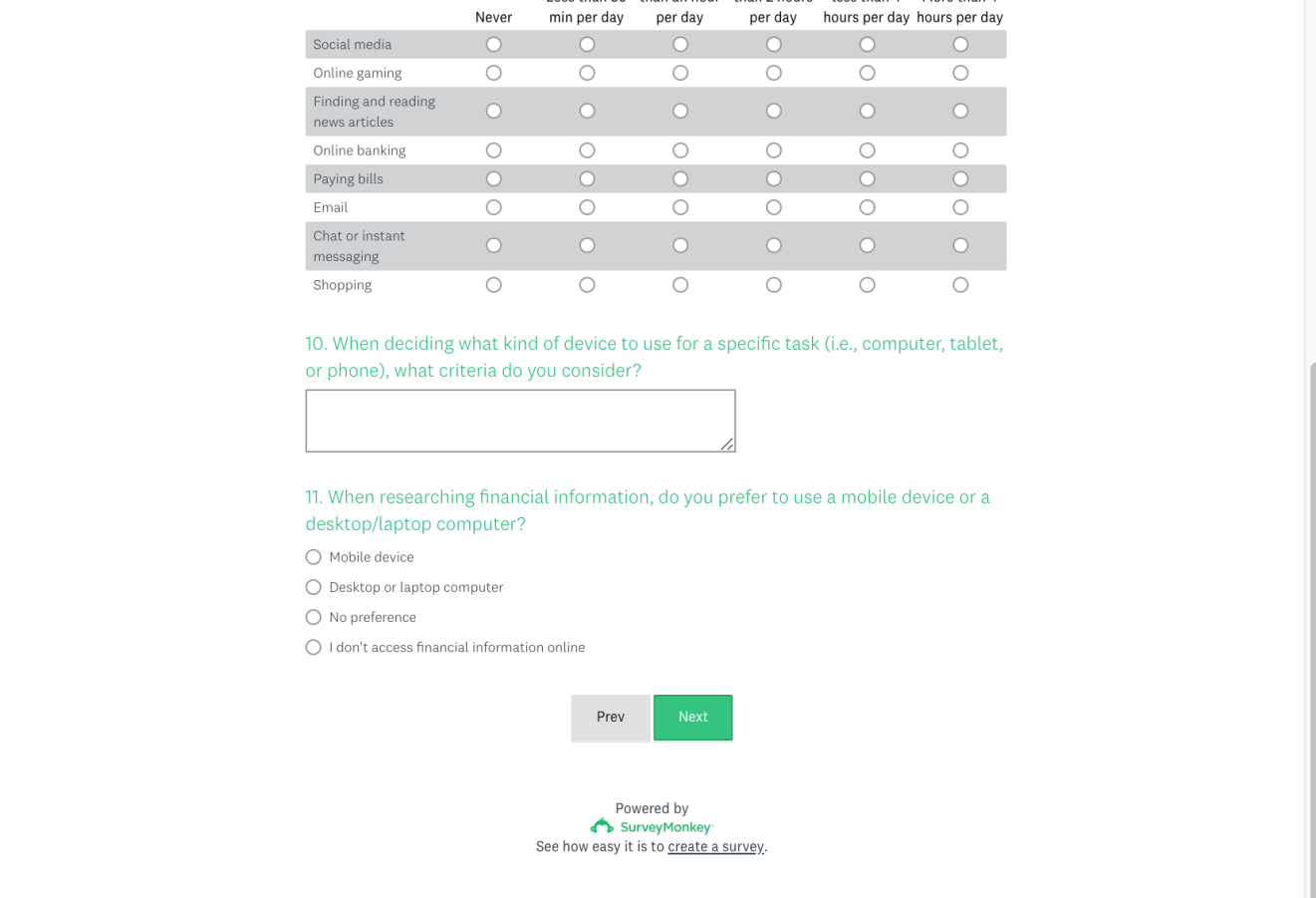 Page 6: Q12, Q13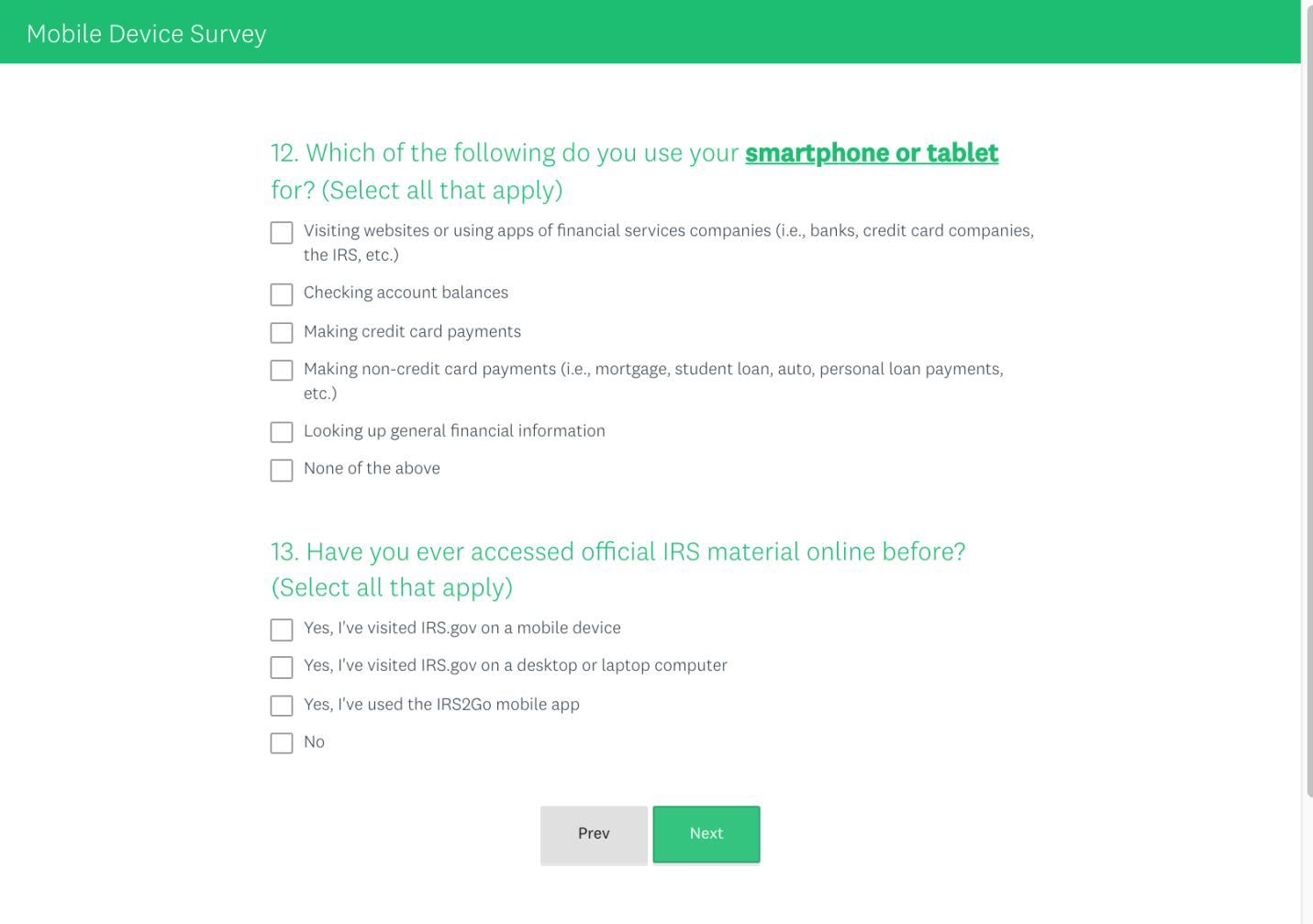 Page 7: Q14 through Q17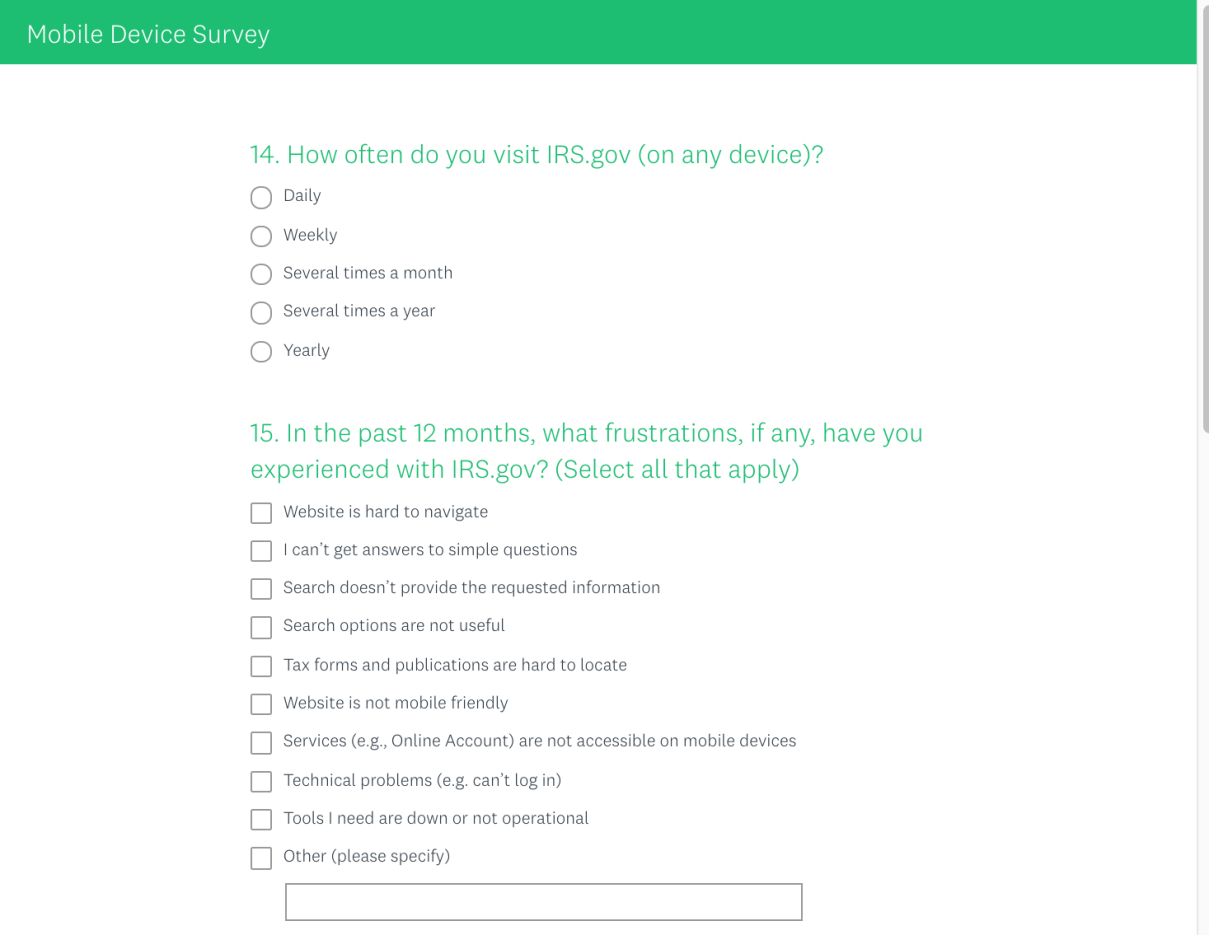 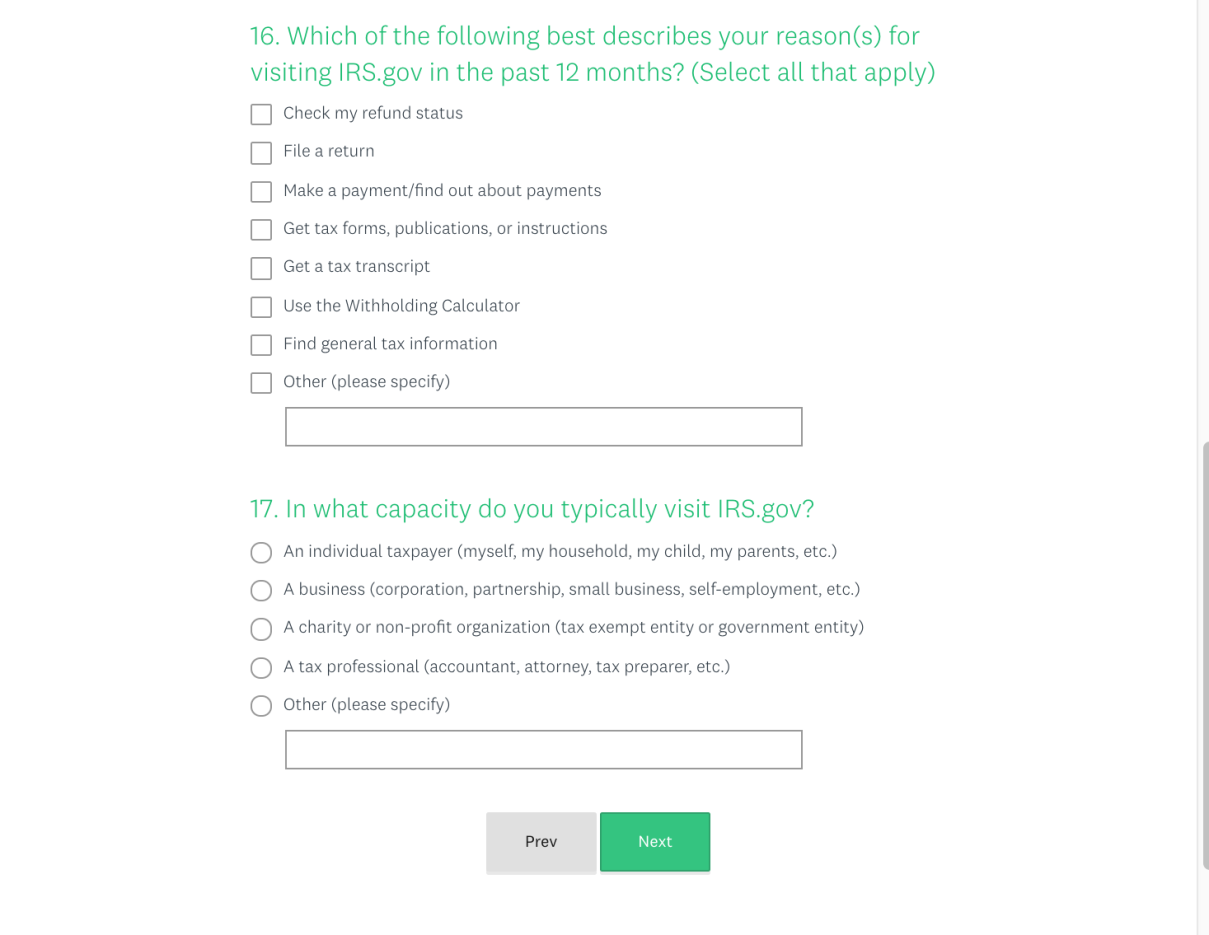 Page 8: Q18 through Q21, Optional Demographics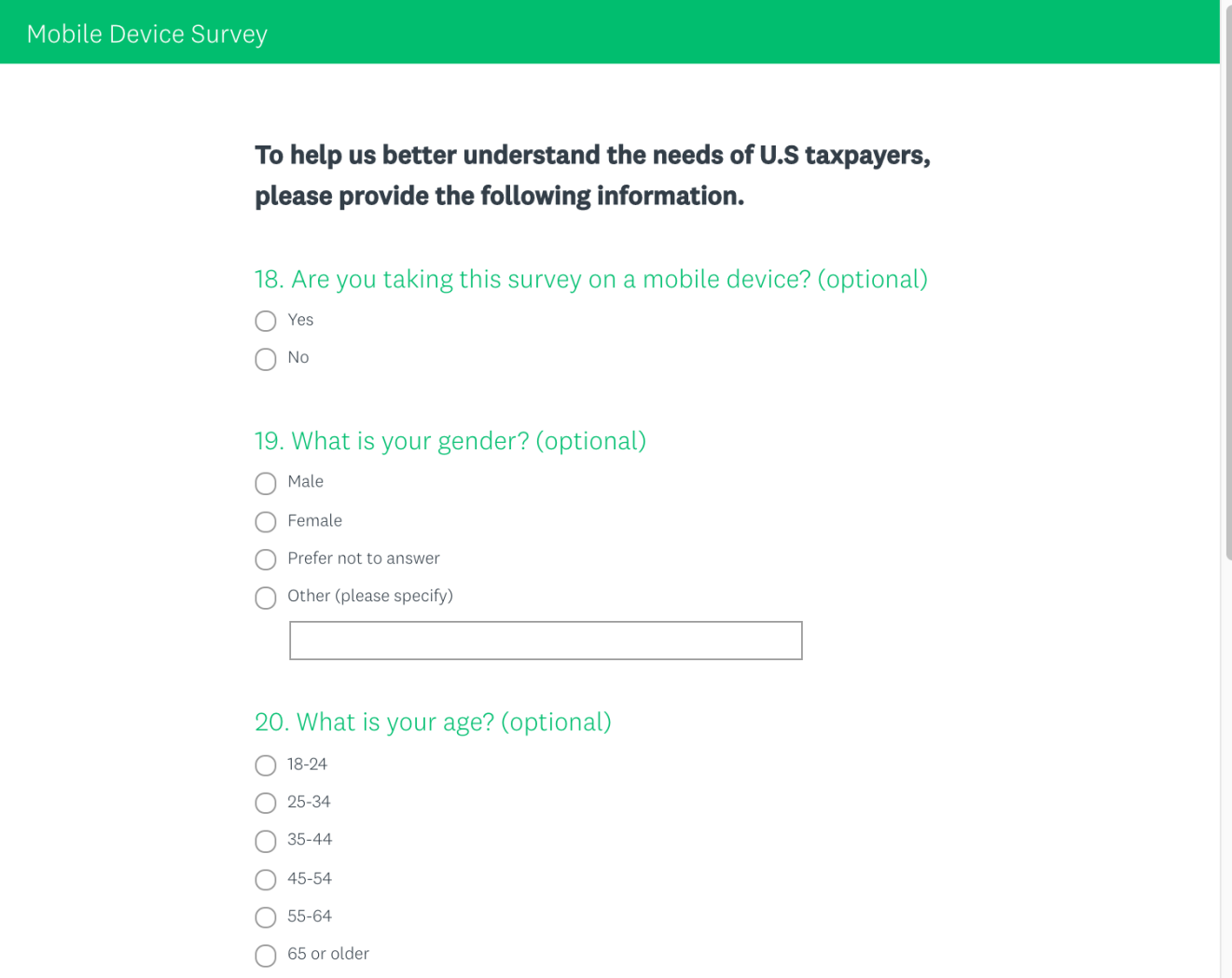 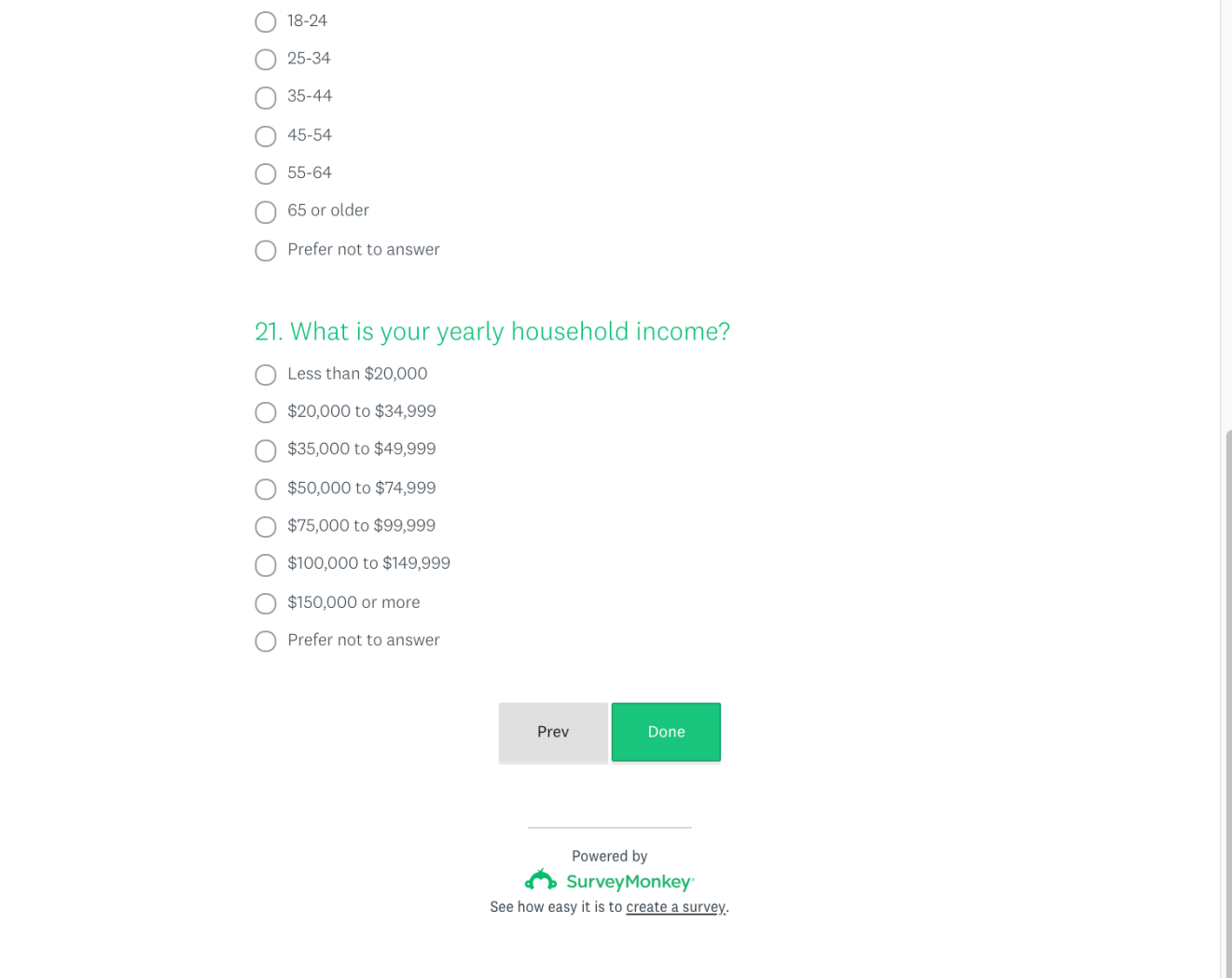 